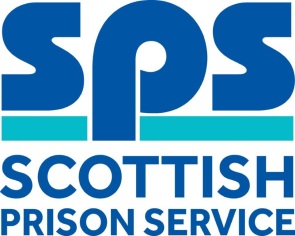 JOB DESCRIPTION & PERSON SPECIFICATIONJob DetailsJob DescriptionPerson SpecificationIt is important to carefully consider the exact requirements for the role and to ensure that they are realistic and justifiable. Each criterion should be marked as essential or desirable. You must also be clear as to how you will measure these through the selection methods chosen in the following section. Selection MethodsJob TitleReport toGeneral Administrator (part time) x 6 Admin/Accounts ManagerLocationDepartmentHours of WorkNumber of Hours2 x 27.5 hrs(Mon – Thur 4pm – 9.30pm, Fri 4pm – 9pm)3 x 20 hrs (Mon – Fri 10am – 2pm)1 x 14 hrs(Mon – Tue 4pm – 8pm, Sat 9am – 4pm)Job Role StatusIs C&R/PPT a requirement? Pay Band and SalaryDoes this role attract any additional allowances (e.g. on-call allowance, RRA)?NoJob PurposeJob PurposeTo provide general administrative services to the Prisoner Administration Department. The post holder will be responsible for a variety of tasks including; the administration of prisoner liberations, admissions, transfers, court desk, movements, booking prisoner appointments, visits and responding to general enquiries. The post holder will be responsible for ensuring accurate data input and processing and recording of prisoners handed in cash on the Prisoner Records Database (PR2). To provide general administrative services to the Prisoner Administration Department. The post holder will be responsible for a variety of tasks including; the administration of prisoner liberations, admissions, transfers, court desk, movements, booking prisoner appointments, visits and responding to general enquiries. The post holder will be responsible for ensuring accurate data input and processing and recording of prisoners handed in cash on the Prisoner Records Database (PR2). Key Responsibilities of the roleKey Responsibilities of the role1Provide administrative support within the department, responding to departmental queries/requests for information and carry out ad-hoc duties as directed by area management2Maintain accurate computerised records/databases/PR2, reporting on this information as required.3Maintain the secure management of paper/electronic files held within the department, ensuring the secure transit of files to internal and external agencies.4Diary management, attending meetings and documenting appropriately5Produce various written correspondence to internal and external agencies.QualificationsQualifications1ESSENTIAL - Minimum of 2 National 5 (or equivalent) qualifications including English and Mathematics or relevant experience gained in a similar role and/or environmentExperience:Experience:1ESSENTIAL - Competent and experienced in all aspects of administration2ESSENTIAL -  Experience of recording and producing accurate minutes of meetings3 ESSENTIAL - Experience of maintaining computerised records/databases and reporting on this informationKnowledge and SkillsKnowledge and Skills1ESSENTIAL - Well developed interpersonal and communication skills both written and oral.2ESSENTIAL - Competent in the use of computerised systems including Microsoft Office (Excel, Word, Outlook) 3ESSENTIAL - Ability to effectively prioritise workload to meet departmental and organisational deadlines.4DESIRABLE  - Awareness of GDPR and the requirement for confidentiality in line with SPS guidelinesSelection MethodsCompetency Based Interview